ATTIVITA’ DIDATTICA SVOLTA NELL’ A.S. 2023/24Nome e cognome del/della docente: Anna IannacconeDisciplina insegnata:  Lingua Inglese       Libro/i di testo in uso: Talent, vol.1, Cambridge       Classe e Sezione : 1D       Indirizzo di studio: Agraria, Agroalimentare e Agroindustria2. Descrizione di conoscenze e abilità, suddivise in percorsi didattici, evidenziando per ognuna quelle essenziali o minime Percorso 1STARTERCompetenze:Utilizzare semplici strategie per reperire informazioni e comprendere in modo globale testi orali e scritti su argomenti noti inerenti alla sfera personale e socialePartecipare ed interagire in brevi conversazioni di interesse quotidiano e personaleUtilizzare in modo adeguato le strutture morfosintattiche, il repertorio lessicale e le espressioni di base acquisite per descrivere semplici esperienze personali e familiariRiflettere sull’aspetto fonologico della lingua, sulle funzioni e registri linguisticiUtilizzare le conoscenze e abilità acquisite nella lingua straniera per sviluppare una certa forma di autonomia nello studioCogliere l’aspetto sociale interculturale della lingua ingleseConoscenze:GrammaticaBePronomi personali soggetto/complementoAggettivi/pronomi possessiviGenitivo sassoneHave gotArticolo indeterminativoPlurale dei sostantiviQuestion wordsC’è/ci sono Countable/uncountable nounsa/some/anymuch/many/ a lot ofcan for ability/requestimperativeAree lessicalipaesi e nazionalitàla famigliamaterie scolastichegiorni della settimanamesi dell’annol’orapreposizioni di tempocibi e bevandenumeri e dateattività del tempo liberoFunzioni comunicativeparlare di nazionalità e provenienzaparlare della famigliaparlare di materie scolastichechiedere e dire l’ora/l’etàparlare del tempo liberochiedere e dire cosa si è in grado di fareAbilità:Comprensione orale e scrittacomprendere una semplice presentazione personalecomprendere un semplice dialogoPercorso 2Unit 1CompetenzeUtilizzare semplici strategie per reperire informazioni e comprendere in modo globale testi orali e scritti su argomenti noti inerenti alla sfera personale e socialePartecipare ed interagire in brevi conversazioni di interesse quotidiano e personaleUtilizzare in modo adeguato le strutture morfosintattiche, il repertorio lessicale e le espressioni di base acquisite per descrivere semplici esperienze personali e familiariRiflettere sull’aspetto fonologico della lingua, sulle funzioni e registri linguisticiUtilizzare le conoscenze e abilità acquisite nella lingua straniera per sviluppare una certa forma di autonomia nello studioCogliere l’aspetto sociale interculturale della lingua ingleseConoscenzeGrammaticaPresent simple- all formsAvverbi di frequenza   Verbs of preference + -ing        Aree lessicaliRoutine quotidianaLook like/be like/ take afterCombinazioni lessicali:  have/getEspressioni informali in brevi messaggi       Funzioni comunicativeParlare della propria routine quotidianaParlare di possesso    AbilitàComprensione orale e scrittaComprendere un testo e rispondere a frasi vero/falso, scelta multipla o a domandeLeggere un testo per sommi capi (skimming)Comprendere il significato di nuovi vocaboli deducendone il significato dal contestoAscoltare un brano/dialogo e rispondere a frasi vero/falso, scelta multipla o a domandeAscoltare un brano/dialogo e comprendere l’argomento principaleProduzione e interazione oraleScambiarsi informazioni personaliScambiarsi informazioni su un dialogo ascoltatoProduzione scrittaScrivere brevi messaggi Scrivere un breve testo utilizzando una specifica area lessicalePercorso 3Unit 2Competenze	Utilizzare semplici strategie per reperire informazioni e comprendere in modo globale testi orali e scritti su argomenti noti inerenti alla sfera personale e socialePartecipare ed interagire in brevi conversazioni di interesse quotidiano e personaleUtilizzare in modo adeguato le strutture morfosintattiche, il repertorio lessicale e le espressioni di base acquisite per descrivere semplici esperienze personali e familiariRiflettere sull’aspetto fonologico della lingua, sulle funzioni e registri linguisticiUtilizzare le conoscenze e abilità acquisite nella lingua straniera per sviluppare una certa forma di autonomia nello studioCogliere l’aspetto sociale interculturale della lingua ingleseConoscenzeGrammaticaPresent continuous-ing form spellingAdverbs of mannerStatic and dynamic verbsPresent simple vs present continuousAree lessicaliScuola e apprendimentoAvverbi di modoRafforzativiFunzioni comunicativeParlare di azioni che si stanno svolgendoParlare di scuolaParlare del modo in cui si fa qualcosaDescrivere immaginiFare supposizioniAbilitàComprensione orale e scritta Leggere un testo velocemente per cercare informazioni specifiche (scanning)Leggere un testo e rispondere a domande Ascoltare una conversazione e comprendere le informazioni principaliDiscriminare suoniLeggere un testo e completare un fact fileascoltare una conversazione e rispondere a domandeProduzione e interazione oraleesprimere la propria opinioneeffettuare brevi dialoghi guidatiscambiarsi informazioni e opinioni personalidescrivere un’immagineProduzione scrittacompilare un moduloscrivere un testo utilizzando le informazioni contenute in un fact filePercorso 4Unit 3CompetenzeUtilizzare semplici strategie per reperire informazioni e comprendere in modo globale testi orali e scritti su argomenti noti inerenti alla sfera personale e socialePartecipare ed interagire in brevi conversazioni di interesse quotidiano e personaleUtilizzare in modo adeguato le strutture morfosintattiche, il repertorio lessicale e le espressioni di base acquisite per descrivere semplici esperienze personali e familiariRiflettere sull’aspetto fonologico della lingua, sulle funzioni e registri linguisticiUtilizzare le conoscenze e abilità acquisite nella lingua straniera per sviluppare una certa forma di autonomia nello studioCogliere l’aspetto sociale interculturale della lingua ingleseConoscenzeGrammaticaPast simple : bePast simple affermative: regular/irregular verbsAree lessicaliMultimediaText speakNomi compostiFunzioni comunicativeConfrontare passato e presenteParlare di tecnologiaDare istruzioniRaccontare eventi passatiAbilitàComprensione orale e scritta Comprendere un testo e abbinare frasi che lo riguardanoLeggere un testo velocemente per trovare informazioni specificheLeggere un testo e rispondere a domandeascoltare un testo e comprendere l’informazione principaleascoltare un dialogo e rispondere a domandeProduzione  e interazione oraleEsprimere la propria opinione stimolati da immagini dateScambiarsi informazioni e opinioniDare istruzioniEsprimere sorpresa e interesseDescrivere eventi passatiProduzione scrittaScrivere un profilo personalePercorso 5Unit 4CompetenzeUtilizzare semplici strategie per reperire informazioni e comprendere in modo globale testi orali e scritti su argomenti noti inerenti alla sfera personale e socialePartecipare ed interagire in brevi conversazioni di interesse quotidiano e personaleUtilizzare in modo adeguato le strutture morfosintattiche, il repertorio lessicale e le espressioni di base acquisite per descrivere semplici esperienze personali e familiariRiflettere sull’aspetto fonologico della lingua, sulle funzioni e registri linguisticiUtilizzare le conoscenze e abilità acquisite nella lingua straniera per sviluppare una certa forma di autonomia nello studioCogliere l’aspetto sociale interculturale della lingua ingleseConoscenzeGrammaticaPast simple: negative and questionsAree lessicaliCapi di abbigliamentoOppostiPhrasal verbsVerbi riguardanti l’abbigliamentoFunzioni comunicativeDescrivere l’abbigliamentoChiedere e dare la propria opinioneDescrivere tendenze sulla base di datiAbilitàComprensione orale e scrittaComprendere un testo e abbinare frasi che lo riguardanoLeggere un testo velocemente per trovare informazioni specificheLeggere un testo e rispondere a domandeascoltare un testo e comprendere l’informazione principaleascoltare un dialogo e rispondere a domandeProduzione  e interazione oraleEsprimere la propria opinione stimolati da immagini dateScambiarsi informazioni e opinioniProduzione scrittaScrivere un breve testo narrativoScrivere un testo partendo da un grafico datoScrivere un articolo partendo da domande datePercorso 6Unit 5CompetenzeUtilizzare semplici strategie per reperire informazioni e comprendere in modo globale testi orali e scritti su argomenti noti inerenti alla sfera personale e socialePartecipare ed interagire in brevi conversazioni di interesse quotidiano e personaleUtilizzare in modo adeguato le strutture morfosintattiche, il repertorio lessicale e le espressioni di base acquisite per descrivere semplici esperienze personali e familiariRiflettere sull’aspetto fonologico della lingua, sulle funzioni e registri linguisticiUtilizzare le conoscenze e abilità acquisite nella lingua straniera per sviluppare una certa forma di autonomia nello studioCogliere l’aspetto sociale interculturale della lingua ingleseConoscenzeGrammaticaBe going to for predictions and intentionsExpressions of future timePresent tenses for futureAree lessicaliLavoro e professioni-ed/-ing adjectivesFunzioni comunicativeParlare di professioniParlare delle proprie intenzioni futureFare previsioniEsprimere sorpresaRaccontare una storiaAbilitàComprensione orale e scrittaComprendere un testo e abbinare frasi che lo riguardanoLeggere un testo velocemente per trovare informazioni specificheLeggere un testo e rispondere a domandeascoltare un testo e comprendere l’informazione principaleascoltare un dialogo e rispondere a domandeProduzione  e interazione oraleEsprimere la propria opinione stimolati da immagini dateScambiarsi informazioni e opinioniPorre domandeParlare delle proprie intenzioniProduzione scrittaScrivere una domanda di lavoroScrivere un testo esprimendo le proprie ideeScrivere una storia seguendo domande datePercorso 7Unit 6CompetenzeUtilizzare semplici strategie per reperire informazioni e comprendere in modo globale testi orali e scritti su argomenti noti inerenti alla sfera personale e socialePartecipare e interagire in brevi conversazioni di interesse quotidiano e personale Utilizzare in modo adeguato le strutture morfosintattiche, il repertorio lessicale e le espressioni di base acquisite per descrivere semplici esperienze personali e familiariRiflettere sull’aspetto  fonologico della lingua, sulle funzioni e registri linguisticiUtilizzare le conoscenze e abilità acquisite nella lingua straniera per sviluppare una certa forma di autonomia nello studioConoscenzeGrammaticaWill/won’tWill/be going for predictionsInfinito di scopoFirst conditionalAree lessicaliLa saluteIl corpoVerbi d’azione per parti del corpoFunzioni comunicativeFare previsioniDare istruzioniParlare di come ci si senteAbilitàComprensione orale e scrittaComprendere un testo e abbinare frasi che lo riguardanoLeggere un testo velocemente per trovare informazioni specificheLeggere un testo e rispondere a domandeascoltare un testo e comprendere l’informazione principaleascoltare un dialogo e rispondere a domandeProduzione  e interazione oraleesprimere la propria opinione stimolati da immagini date/a partire da domande daterispondere a domande relative a un’immagineProduzione scrittascrivere istruzioniscrivere un articolo rispondendo a domande daterispondere a domande relative a un’immagine dataSOGLIA MINIMA DI ACCETTABILITA’ IN  TERMINI DI CONOSCENZE, ABILITÀ E COMPETENZE  -     CLASSE PRIMAConoscere a livello A2+ le strutture morfosintattiche della linguaConoscere il lessico di uso più frequente e quotidiano  (A2+)Comprendere una varietà di brevi messaggi di carattere generale prodotti a velocità ridotta cogliendone gli elementi fondamentali (A2+)Saper tenere semplici conversazioni( descrizioni di persone o luoghi, dialoghi, informazioni su situazioni di vita quotidiana, brevi racconti di fatti (A2+)Comprendere brevi testi scritti :lettere, e-mail, descrizioni di luoghi e persone (A2+)Produrre semplici testi scritti guidati (A2+)Produrre i suoni tipici della lingua straniera Educazione civica:Social inclusion   Agenda 2030 -  Goal 10 - Reduced inequalitiesObiettivi: Riduzione delle disuguaglianze all’interno degli Stati e tra gli Stati stessi.
Pisa li 05/06/24	                                                                           la docente                                                                                                    Prof.ssa Anna Iannaccone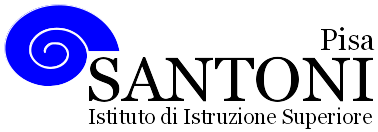 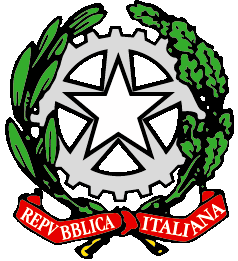 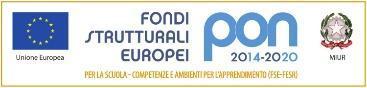 agraria agroalimentare agroindustria | chimica, materiali e biotecnologie | costruzioni, ambiente e territorio | sistema moda | servizi per la sanità e l'assistenza sociale | corso operatore del benessere | agenzia formativa Regione Toscana  IS0059 – ISO9001agraria agroalimentare agroindustria | chimica, materiali e biotecnologie | costruzioni, ambiente e territorio | sistema moda | servizi per la sanità e l'assistenza sociale | corso operatore del benessere | agenzia formativa Regione Toscana  IS0059 – ISO9001agraria agroalimentare agroindustria | chimica, materiali e biotecnologie | costruzioni, ambiente e territorio | sistema moda | servizi per la sanità e l'assistenza sociale | corso operatore del benessere | agenzia formativa Regione Toscana  IS0059 – ISO9001www.e-santoni.edu.ite-mail: piis003007@istruzione.itPEC: piis003007@pec.istruzione.it